Оборудование на площадке для взрослых:- качели с навесом https://hobbyka.ru/product/naves_s_kachelyami_orion/#close_popup_window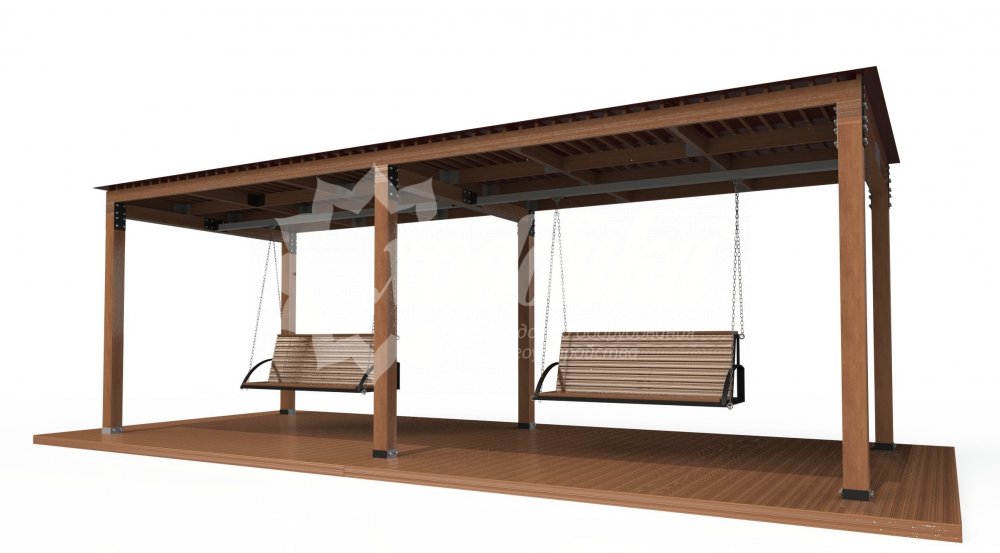 - шахматный столик https://hobbyka.ru/product/stol_shakhmatnyy_s_komplektom_stulev_myunkhen/?sphrase_id=443658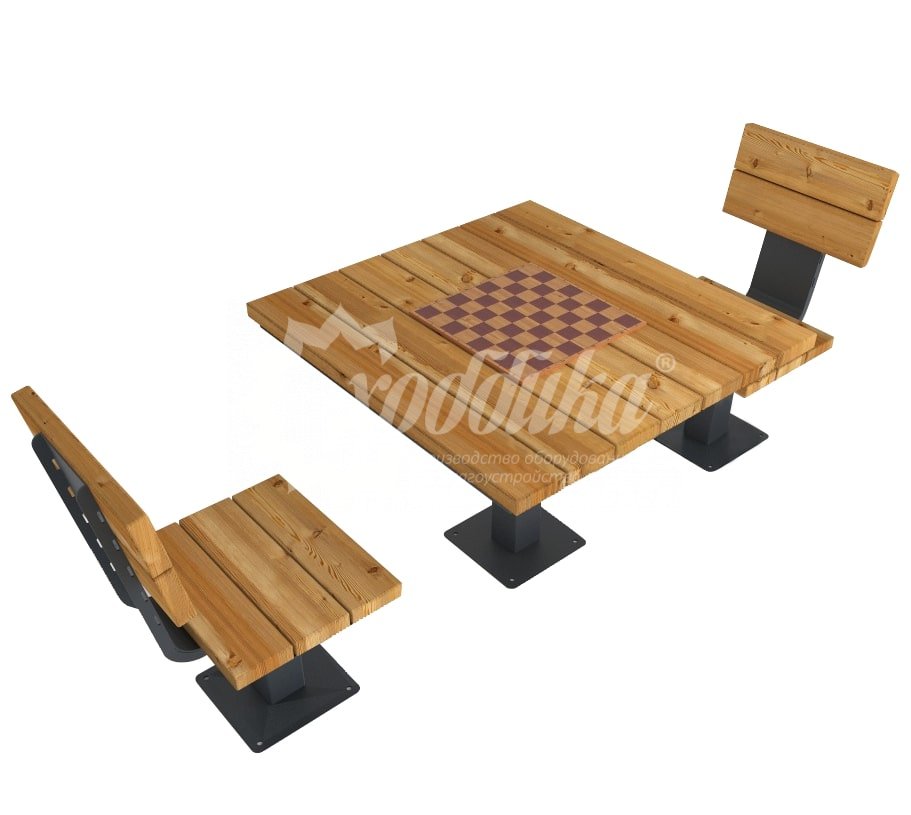 - уличная библиотека https://hobbyka.ru/product/vitrina_ulichnaya_bukkrossing_kompaktnaya/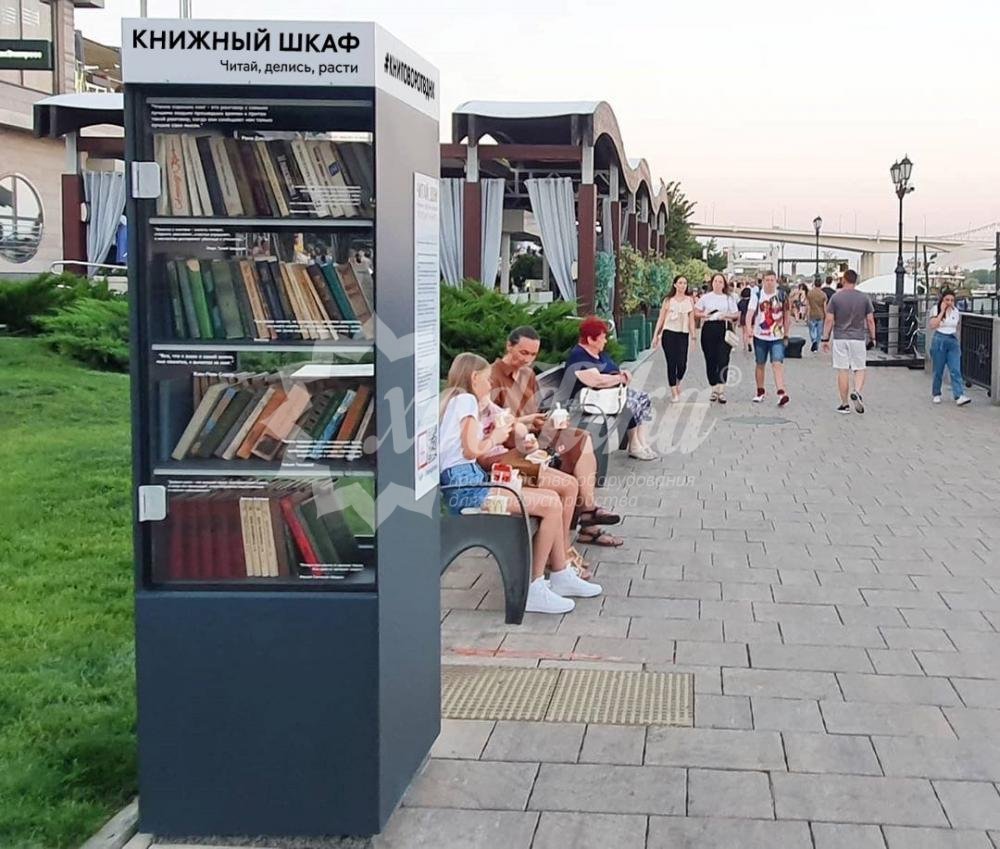 Оборудование на площадках в приложенном файле. В коммерческом цены указаны с учетом установки.На площадке для детей 0-3 г :песочница, качели, качалка, балансировочные столбики, игровой домик, игровой комплекс, балансир, скамьи для взрослых с навесом.Площадка 4-6л.:качели-гнездо, игровой комплекс с горкой (без трубы), доска для рисования, канатная пирамида, 2 батута, карусель, машинка и кухня отсутствует Площадка 7-12л.:игровой комплекс в форме большой клетки, качели-гнездо, геопластика отсутствуетСпортплощадка:Турники, тренажер велосипед, тренажер лыжи. У BALLI нет шейкера.Можно взять велосипед и тренажер шейкер двойной у КСИЛа, но у них не современное оборудование, будет выделяться. Жители хотели шейкер двойной.
ООО "Стройтехнадзор"
